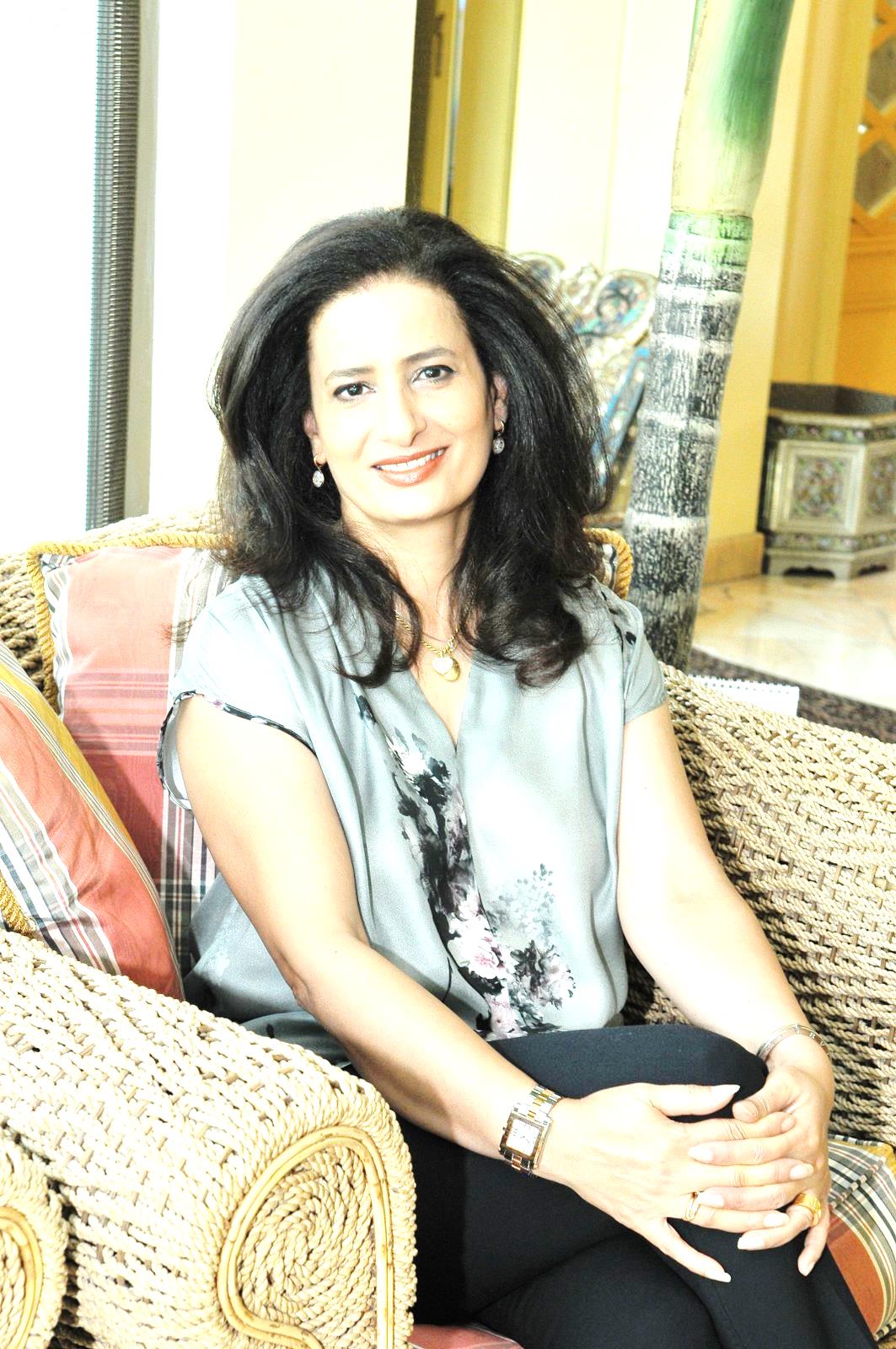 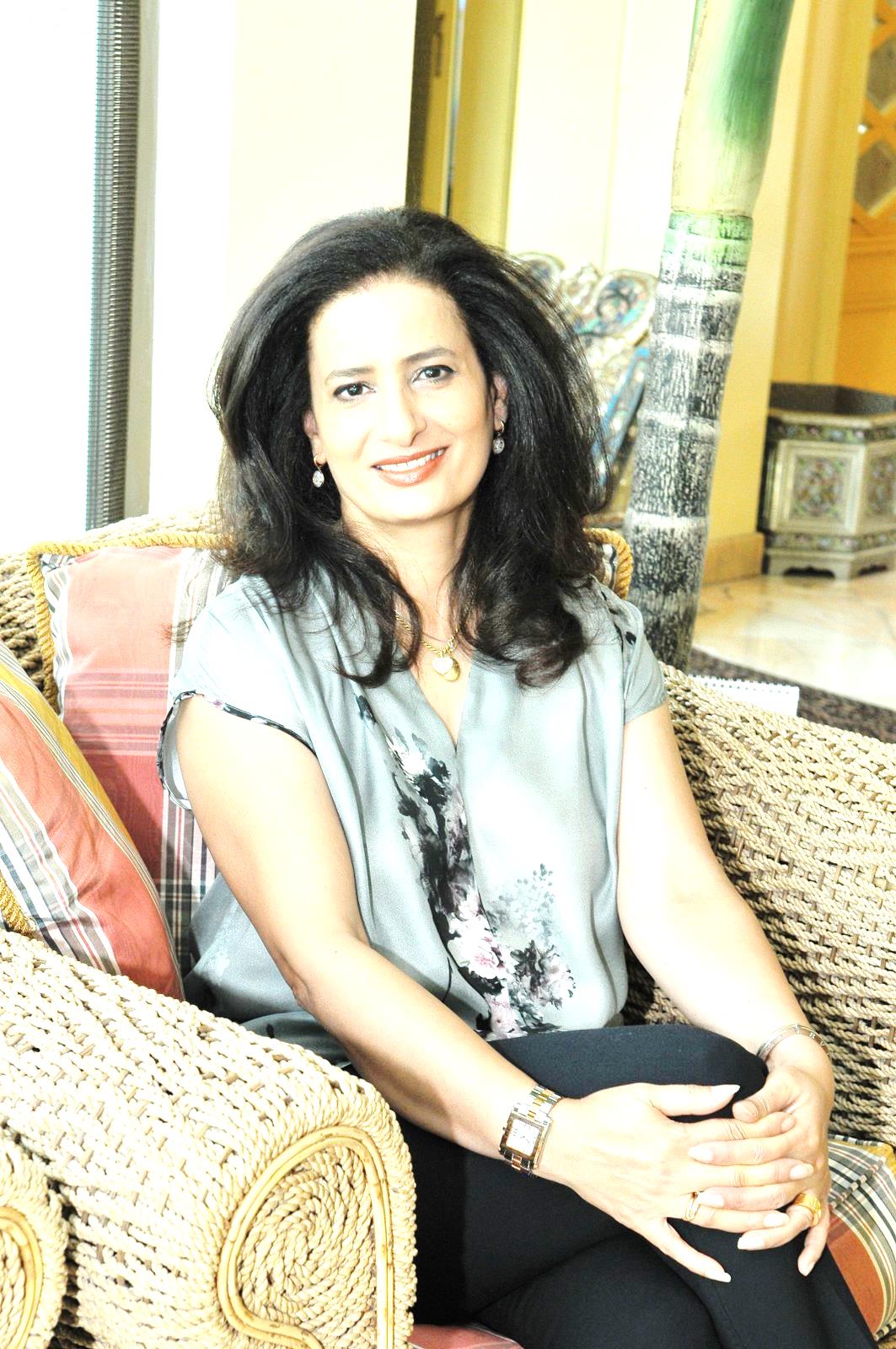 Current position/function: Member of the United Nations Committee on the Rights of the Child since 2013Vice- chairperson of the Committee, (Candidate for chairperson of the Committee in June 2014), member of the Bureau of the CommitteeMember of the Working Group on the 3rd Optional protocol on a communication proceduresMember of the Arab Committee on the Rights of the Child, League of Arab States, CairoEx member and present resource person of the National Committee for Childhood, headed the team to draft the first National Child Strategy and plan of action. Working languages: Arabic, English, French and first certificate in German   Main professional activities: participated in developing  4 General Comments for the CRC: Harmful Practices (jointly with CEDAW), Children in Street Situations, Children’s rights in public spending, Children in Migration Situations (with CMW)member in the 25th anniversary of the CRC working group and participated in hangout meeting with children from different parts of the world participated in the preparation committee for the special session on children, New York 2001  Headed a professional team to draft the “Child Law” in accordance with the CRC, which was adopted in August 2012. Manager of the first National Youth Strategy 2005-2009 and the update 2011-2015, including young people’s participation and rights.  Manager of National Child Strategy in Bahrain and Action Plan 2012-2016. Manager of Situation Analysis (Sit-An) 2003 and 2011, focusing on the challenges facing the implementation of the Convention.  Project Manager of Multiple Indicator Cluster Survey, in coordination with UNICEF.  Main contributor in writing Bahrain’s initial, second and third periodic reports on CRC and member of the delegation for the dialogue with the CRC Committee, Geneva. Teacher, head of department, and then advisor on teaching methodology in the Ministry of EducationEducational background:  B.A, double major English Literature and translation, Kuwait UniversityPost-graduate Diploma in Education, Bahrain University Master in Education- Sheffield University UK,  Course in “Innovation in Governance”, School of Government, Harvard University Other main activities in the field relevant to the mandate of the treaty body concern: Initiated dialogue and lobbied to incorporate the CRC in the school curricula with Ministry of Education. Participated in the strategic planning for young people living in Bahrain in all fields, including human rights and civic participation. Founder of Bahrain Youth Parliament (age group 14-19 years). Founder of Y-PEER Education- Bahrain, the first and only in the region, in coordination with UNFPA to educate and train young trainers on sexual and reproductive health.  Recognized trainer on capacity building and development of youth, children and women (UNDP, UNICEF, UNFPA, League of Arab States (LAS) Lead organizer of the Arab Child Festival. Launched Short Story Competition for Children to encourage writers and new young writers to produce story books for children. Lead organizer of the first Child Theatre Festival. Ex-Vice-president of International Council on National Youth Policy (ICNYP), Vienna.Ex -Board member of World Leisure Organization (WLO), USA. Member of non-profit Bahrain Society for Child Development, and member of Sultan Bin Abdulaziz Centre for speech and hearing, helping children with hearing disabilities. List of most recent publications:  “Child and Law in Bahrain”, 2003. “Children’s Books in Public Libraries”, survey“Children’s Programmes in G.C.C. Television Channels”, survey